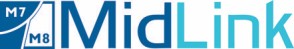 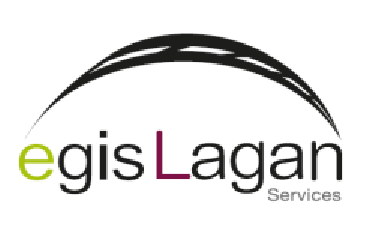 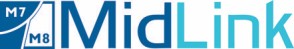 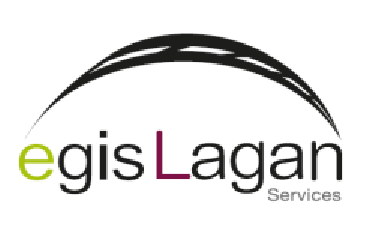 Job Application Form Please complete all sections of this form fully and legibly and return to the address below. Please note that curriculum vitae will not be accepted and cover letters are not required. Only information provided on this form will be used in the short-listing process. All information provided will be treated with the strictest confidence. Egis Lagan Services c/o Unit 4044, Kingswood Avenue, Citywest Business Campus, Dublin 24, D24T6YE Job Application Form Please complete all sections of this form fully and legibly and return to the address below. Please note that curriculum vitae will not be accepted and cover letters are not required. Only information provided on this form will be used in the short-listing process. All information provided will be treated with the strictest confidence. Egis Lagan Services c/o Unit 4044, Kingswood Avenue, Citywest Business Campus, Dublin 24, D24T6YE Job Application Form Please complete all sections of this form fully and legibly and return to the address below. Please note that curriculum vitae will not be accepted and cover letters are not required. Only information provided on this form will be used in the short-listing process. All information provided will be treated with the strictest confidence. Egis Lagan Services c/o Unit 4044, Kingswood Avenue, Citywest Business Campus, Dublin 24, D24T6YE Job Application Form Please complete all sections of this form fully and legibly and return to the address below. Please note that curriculum vitae will not be accepted and cover letters are not required. Only information provided on this form will be used in the short-listing process. All information provided will be treated with the strictest confidence. Egis Lagan Services c/o Unit 4044, Kingswood Avenue, Citywest Business Campus, Dublin 24, D24T6YE Job Application Form Please complete all sections of this form fully and legibly and return to the address below. Please note that curriculum vitae will not be accepted and cover letters are not required. Only information provided on this form will be used in the short-listing process. All information provided will be treated with the strictest confidence. Egis Lagan Services c/o Unit 4044, Kingswood Avenue, Citywest Business Campus, Dublin 24, D24T6YE SECTION 1: PERSONAL DETAILS SECTION 1: PERSONAL DETAILS SECTION 1: PERSONAL DETAILS SECTION 1: PERSONAL DETAILS SECTION 1: PERSONAL DETAILS SurnameSurnameSurnameSurnameFirst Name (s)AddressAddressAddressAddressAddressHome Telephone NoHome Telephone NoHome Telephone NoHome Telephone NoMobile Telephone NoWork Telephone NoWork Telephone NoWork Telephone NoWork Telephone NoEmail AddressPosition Applied ForPosition Applied ForPosition Applied ForPosition Applied ForPreferred Depot: Cahir [  ] Cork [  ] Kilkenny [  ] Portlaoise [  ]Vacancy Ref NoVacancy Ref NoVacancy Ref NoVacancy Ref No(A separate application is required for each position applied for but not  location)SECTION 2: WORK EXPERIENCE SECTION 2: WORK EXPERIENCE SECTION 2: WORK EXPERIENCE SECTION 2: WORK EXPERIENCE SECTION 2: WORK EXPERIENCE Please complete this section starting with your most recent employment and then work backwards through your career. Where applicable, please include previous positions with your current / most recent employer.Please complete this section starting with your most recent employment and then work backwards through your career. Where applicable, please include previous positions with your current / most recent employer.Please complete this section starting with your most recent employment and then work backwards through your career. Where applicable, please include previous positions with your current / most recent employer.Please complete this section starting with your most recent employment and then work backwards through your career. Where applicable, please include previous positions with your current / most recent employer.Please complete this section starting with your most recent employment and then work backwards through your career. Where applicable, please include previous positions with your current / most recent employer.Employment From ——  / ——  / —— Employment To ——  / ——  / —— Name & Address of EmployerName & Address of EmployerName & Address of EmployerPosition HeldPosition HeldPosition HeldSalary Upon LeavingSalary Upon LeavingHours Worked per WeekHours Worked per WeekHours Worked per WeekReason for LeavingReason for LeavingMain Responsibilities/DutiesMain Responsibilities/DutiesMain Responsibilities/DutiesMain Responsibilities/DutiesMain Responsibilities/DutiesEmployment From ——  / ——  / —— Employment To ——  / ——  / —— Name & Address of EmployerName & Address of EmployerName & Address of EmployerPosition HeldPosition HeldPosition HeldSalary Upon LeavingSalary Upon LeavingHours Worked per WeekHours Worked per WeekHours Worked per WeekReason for LeavingReason for LeavingMain Responsibilities/DutiesMain Responsibilities/DutiesMain Responsibilities/DutiesMain Responsibilities/DutiesMain Responsibilities/DutiesSection 2: PREVIOUS WORK EXPERIENCE — Continued Section 2: PREVIOUS WORK EXPERIENCE — Continued Section 2: PREVIOUS WORK EXPERIENCE — Continued Employment From ——  / ——  / ——  Employment To ——  / ——  / ——  Name & Address of Employer Name & Address of Employer Position Held Salary Upon Leaving Hours Worked per Week Reason for Leaving Main Responsibilities/Duties Employment From ——  / ——  / ——  Employment To ——  / ——  / ——  Name & Address of Employer Name & Address of Employer Position Held Salary Upon Leaving Hours Worked per Week Reason for Leaving Main Responsibilities/Duties Employment From ——  / ——  / ——  Employment To ——  / ——  / ——  Name & Address of Employer Name & Address of Employer Position Held Salary Upon Leaving Hours Worked per Week Reason for Leaving Main Responsibilities/Duties Employment From ——  / ——  / ——  Employment To ——  / ——  / ——  Name & Address of Employer Name & Address of Employer Position Held Salary Upon Leaving Hours Worked per Week Reason for Leaving Main Responsibilities/Duties Main Responsibilities/Duties Main Responsibilities/Duties Main Responsibilities/Duties 	SECTION 3: EDUCATION (to be completed  	from present to past) 	SECTION 3: EDUCATION (to be completed  	from present to past) 	SECTION 3: EDUCATION (to be completed  	from present to past) 	SECTION 3: EDUCATION (to be completed  	from present to past) 	SECTION 3: EDUCATION (to be completed  	from present to past) 	SECTION 3: EDUCATION (to be completed  	from present to past) 	SECTION 3: EDUCATION (to be completed  	from present to past) 	SECTION 3: EDUCATION (to be completed  	from present to past) 	SECTION 3: EDUCATION (to be completed  	from present to past) Date From Date To  School/College/Institute Attended School/College/Institute Attended Course Pursued Course Pursued Course Pursued Qualification & Grade Obtained Qualification & Grade Obtained SECTION 4: QUALIFICATIONS / CERTIFICATION /TRAINING SECTION 4: QUALIFICATIONS / CERTIFICATION /TRAINING SECTION 4: QUALIFICATIONS / CERTIFICATION /TRAINING SECTION 4: QUALIFICATIONS / CERTIFICATION /TRAINING SECTION 4: QUALIFICATIONS / CERTIFICATION /TRAINING SECTION 4: QUALIFICATIONS / CERTIFICATION /TRAINING SECTION 4: QUALIFICATIONS / CERTIFICATION /TRAINING SECTION 4: QUALIFICATIONS / CERTIFICATION /TRAINING SECTION 4: QUALIFICATIONS / CERTIFICATION /TRAINING Please give details of any training completed and/or certification / qualifications achieved that you think supports your application. Please give details of any training completed and/or certification / qualifications achieved that you think supports your application. Please give details of any training completed and/or certification / qualifications achieved that you think supports your application. Please give details of any training completed and/or certification / qualifications achieved that you think supports your application. Please give details of any training completed and/or certification / qualifications achieved that you think supports your application. Please give details of any training completed and/or certification / qualifications achieved that you think supports your application. Please give details of any training completed and/or certification / qualifications achieved that you think supports your application. Please give details of any training completed and/or certification / qualifications achieved that you think supports your application. Please give details of any training completed and/or certification / qualifications achieved that you think supports your application. Date From Date To Title of Training Programme / Certification / Qualification Title of Training Programme / Certification / Qualification Title of Training Programme / Certification / Qualification Title of Training Programme / Certification / Qualification Training Provider / Awarding Body Training Provider / Awarding Body Training Provider / Awarding Body SECTION 5: HEALTH AND SAFETY TRAINING COURSES ACHIEVED SECTION 5: HEALTH AND SAFETY TRAINING COURSES ACHIEVED SECTION 5: HEALTH AND SAFETY TRAINING COURSES ACHIEVED SECTION 5: HEALTH AND SAFETY TRAINING COURSES ACHIEVED SECTION 5: HEALTH AND SAFETY TRAINING COURSES ACHIEVED SECTION 5: HEALTH AND SAFETY TRAINING COURSES ACHIEVED SECTION 5: HEALTH AND SAFETY TRAINING COURSES ACHIEVED SECTION 5: HEALTH AND SAFETY TRAINING COURSES ACHIEVED SECTION 5: HEALTH AND SAFETY TRAINING COURSES ACHIEVED Please give details of any valid Health & Safety Training you may have at this time.  It is important to write in Expiry dates Please give details of any valid Health & Safety Training you may have at this time.  It is important to write in Expiry dates Please give details of any valid Health & Safety Training you may have at this time.  It is important to write in Expiry dates Please give details of any valid Health & Safety Training you may have at this time.  It is important to write in Expiry dates Please give details of any valid Health & Safety Training you may have at this time.  It is important to write in Expiry dates Please give details of any valid Health & Safety Training you may have at this time.  It is important to write in Expiry dates Please give details of any valid Health & Safety Training you may have at this time.  It is important to write in Expiry dates Please give details of any valid Health & Safety Training you may have at this time.  It is important to write in Expiry dates Please give details of any valid Health & Safety Training you may have at this time.  It is important to write in Expiry dates Course Name Course Name Course Name Type of course completed (if any) Type of course completed (if any) Name of Provider Name of Provider Name of Provider Expiry date Traffic Management Traffic Management Traffic Management Winter Maintenance Winter Maintenance Winter Maintenance Landscaping Landscaping Landscaping Manual Handling Manual Handling Manual Handling 1st Aid / Occupational 1st Aid 1st Aid / Occupational 1st Aid 1st Aid / Occupational 1st Aid CSCS CSCS CSCS (1) (1) (2) (2) (3) (3) (4) (4) (5) (5) (6) (6) Other Job Specific H&S Training Other Job Specific H&S Training Other Job Specific H&S Training Other Job Specific H&S Training Other Job Specific H&S Training Other Job Specific H&S Training Other Job Specific H&S Training Other Job Specific H&S Training Other Job Specific H&S Training SECTION 6: ADDITIONAL INFORMATION SECTION 6: ADDITIONAL INFORMATION How would you rate your oral English ability: Poor [  ]   Basic [  ]   Good [  ]   Fluent [  ] How would you rate your written English ability: Poor [  ]   Basic [  ]   Good [  ]   Excellent [  ] Are there any restrictions on your right to work in this country? (Do you require a Work Permit?) YES [ ]   NO [  ] If YES, please give details: Do you hold a full clean driving license?  YES [ ]  NO [  ] Do you hold a full clean HGV driving license?  YES [ ]  NO [  ] If YES, please indicate the Class(s) of license you hold: A [  ]   B [  ]   C [  ]   C1 [  ]   EC [  ]   EC1 [ ]   Other [  ] What are your salary expectations? € Please confirm whether or not: 	• 	You are available for out of hours on-call cover: YES [  ]   NO [  ] 	 	You are available for night work as required: YES [  ]   NO [  ] How would you rate your oral English ability: Poor [  ]   Basic [  ]   Good [  ]   Fluent [  ] How would you rate your written English ability: Poor [  ]   Basic [  ]   Good [  ]   Excellent [  ] Are there any restrictions on your right to work in this country? (Do you require a Work Permit?) YES [ ]   NO [  ] If YES, please give details: Do you hold a full clean driving license?  YES [ ]  NO [  ] Do you hold a full clean HGV driving license?  YES [ ]  NO [  ] If YES, please indicate the Class(s) of license you hold: A [  ]   B [  ]   C [  ]   C1 [  ]   EC [  ]   EC1 [ ]   Other [  ] What are your salary expectations? € Please confirm whether or not: 	• 	You are available for out of hours on-call cover: YES [  ]   NO [  ] 	 	You are available for night work as required: YES [  ]   NO [  ] SECTION 7: REFERENCES SECTION 7: REFERENCES Please give the name, company, position and telephone no. of two previous employers whom we can contact for references. If you are unable to provide two employment references, please provide details of whom we can contact for a character reference. References from friends and relatives are not acceptable. Please note, referees will not be contacted without your approval. Please give the name, company, position and telephone no. of two previous employers whom we can contact for references. If you are unable to provide two employment references, please provide details of whom we can contact for a character reference. References from friends and relatives are not acceptable. Please note, referees will not be contacted without your approval. Name Name Company Company Position of Referee Position of Referee Telephone No Telephone No SECTION 8: PERSONAL STATEMENT SECTION 8: PERSONAL STATEMENT Please use this section to explain in detail why you are applying for this position.  Explain in detail what skills /knowledge / experience / qualities you have that will make you suitable for the role. Please use this section to explain in detail why you are applying for this position.  Explain in detail what skills /knowledge / experience / qualities you have that will make you suitable for the role. SECTION 9: DECLARATION SECTION 9: DECLARATION I certify that all the information which I have provided is accurate and true. I understand that any false information given may result in a job offer being withdrawn. I certify that all the information which I have provided is accurate and true. I understand that any false information given may result in a job offer being withdrawn. Signature Date Before you return this form please ensure that you have completed all sections fully. Before you return this form please ensure that you have completed all sections fully. For Office Use Only For Office Use Only 